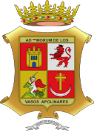 AYUNTAMIENTO DE NAVAS DE SAN JUANANEXO 1SOLICITUD SERVICIO MUNICIPAL DE ASISTENCIA Y CUIDADOS SERVICIOS SOLICITADOS: (Marcar con una X el servicio solicitado). Atención DomésticaAtención Personal  MOTIVACIÓN DE LA SOLICITUD: AYUNTAMIENTO DE NAVAS DE SAN JUANAUTORIAZACIÓN DOCUMENTACIÓNLa persona abajo firmante presta su CONSENTIMIENTO para la consulta de sus datos de empadronamiento del Ayuntamiento de Navas de San Juan.NO CONSIENTE y aporta documentación acreditativa correspondiente. DOCUMENTACIÓN A PRESENTAR Fotocopia del D.N.I. NIE o pasaporte del/la solicitante. Documentos acreditativos del/la representación legal y D.N.I., NIE o pasaporte del representante legal. Fotocopia de la última Declaración de la Renta del/la solicitante y del resto de la unidad de convivencia, referente al último ejercicio tributario o certificado de no estar obligados a presentarla.   Justificante de ingresos (prestaciones, pensiones, nóminas u otras rentas de los miembros de la unidad de convivencia), expedido por el organismo o administración competente.  Certificado acreditativo de discapacidad, en su caso.INFORMACIÓN GENERAL:El/la solicitante aceptará las normas de aplicación del Servicio Municipal de Asistencia y Cuidados y asumirá las obligaciones contenidas en el mismo. En caso de que no respetara tal acuerdo se dará por finalizada la prestación. Navas de San Juan, a                 de                         de 2022.Fdo.: ________________________________________PROTECCIÓN DE DATOS: Autorizo al Ayuntamiento de Navas de San Juan el tratamiento de mis datos personales obtenidos mediante la cumplimentación de este formulario y demás documentos que, en su caso, se adjunten con el mismo, de conformidad con lo establecido en el Reglamento (UE) 2016/679 de Protección de Datos Personales y garantía de los derechos digitales. En caso de no aceptar el tratamiento de sus datos en los términos previstos, le informamos de que no será posible la prestación del servicio para el que se solicitan dichos datos. APELLIDOS Y NOMBRE:APELLIDOS Y NOMBRE:APELLIDOS Y NOMBRE:APELLIDOS Y NOMBRE:APELLIDOS Y NOMBRE:D.N.I.:DOMICILIO:DOMICILIO:DOMICILIO:DOMICILIO:LOCALIDAD:LOCALIDAD:C.P.:ESTADO CIVIL: ESTADO CIVIL: TELÉFONO DE CONTACTO:TELÉFONO DE CONTACTO:TELÉFONO DE CONTACTO:FECHA DE NACIMIENTO:FECHA DE NACIMIENTO:CORREO ELECTRÓNICO:CORREO ELECTRÓNICO:CORREO ELECTRÓNICO:CORREO ELECTRÓNICO: